АДМИНИСТРАЦИЯ НОВОЛАБИНСКОГО СЕЛЬСКОГО                            ПОСЕЛЕНИЯ УСТЬ-ЛАБИНСКОГО  РАЙОНА                                                         П О С Т А Н О В Л Е Н И ЕОт 29 апреля 2020 г.				                                           № 22село НоволабинскоеО внесении изменений в постановление администрации Новолабинского сельского поселения Усть-Лабинского района от 17 февраля 2020 г. № 09 «Об утверждении ведомственной целевой программы«Противодействия коррупции в Новолабинском сельском поселении Усть-Лабинского района на 2020 год»В целях проведения эффективной политики по предупреждению коррупции на уровне местного самоуправления, руководствуясь Федеральным законом от 06 октября 2003 года № 131-ФЗ «Об общих принципах организации местного самоуправления в Российской Федерации», Федеральным законом от 25 декабря 2008 года № 273-ФЗ «О противодействии коррупции», Закон Краснодарского края от 23 июля 2009 года № 1798-КЗ «О противодействии коррупции в Краснодарском крае», Уставом Новолабинского сельского поселения Усть-Лабинского района1. Внести изменения в постановление администрации Новолабинского сельского поселения Усть-Лабинского района от 17 февраля 2020 г. № 09 «Об утверждении ведомственной целевой программы «Противодействия коррупции в Новолабинском сельском поселении Усть-Лабинского района на 2020 год», изложив приложение к постановлению в новой редакции.2. Общему отделу администрации Новолабинского  сельского поселения Усть-Лабинского района (Высоцкая) обнародовать настоящее постановление. 3.Контроль за выполнением настоящего постановления возложить на главу Новолабинского  сельского поселения Усть-Лабинского района А.А. Гусева.4. Настоящее постановление вступает в силу со дня его официального обнародования.Глава Новолабинского  сельскогопоселения Усть-Лабинского района                                      А.А. ГусевПриложение к постановлению администрации  Новолабинского   сельского                                                                   поселения Усть-Лабинского районаот 29.04.2020г. №22Приложение к постановлению администрацииНоволабинского сельского поселения Усть-Лабинского районаот 17.02. 2020 г. № 09 «Об утверждении ведомственной целевой программы «Противодействия коррупции в Новолабинском              сельском поселении                                           Усть-Лабинского района на 2020 год» (в редакции постановления администрации                                                                         Новолабинского сельского поселения                                                                                    Усть-Лабинского района                                                                                                                                             от 29.04.2020г. №22)Ведомственная целевая программа«Противодействие коррупции в Новолабинском сельском поселенииУсть-Лабинского района на 2020 год»Состояние проблемыОрганизация работы по противодействию коррупции в Новолабинском сельском поселении Усть-Лабинского района строится в рамках реализации Федерального закона от 06 октября 2003 года № 131-ФЗ "Об общих принципах организации местного самоуправления в Российской Федерации", Федерального закона от 25 декабря 2008 года N 273-ФЗ "О противодействии коррупции", Закона Краснодарского края от 23 июля 2009 года N 1798-КЗ "О противодействии коррупции в Краснодарском крае", а также принимаемых муниципальных правовых актов, направленных на профилактику и предупреждение коррупции. В рамках реализации действий, направленных на противодействие коррупции и достижение поставленных целей, главой Новолабинского сельского поселения Усть-Лабинского района утвержден План противодействия коррупции в администрации Новолабинского сельского поселения Усть-Лабинского района. Формируется нормативная правовая база, направленная на противодействие коррупции на муниципальном уровне. Настоящая программа будет являться важной составной частью антикоррупционной политики в администрации Новолабинского сельского поселения Усть-Лабинского района, обеспечивающей согласованное проведение мероприятий, направленных, прежде всего, на предупреждение коррупции. Реализация настоящей программы даст возможность разработать и оценивать их эффективность и своевременно корректировать проведение антикоррупционной политики.2. Основные цели и задачи ПрограммыОсновные цели противодействия коррупции изложены в Федеральном законе от 25 декабря 2008 года № 273-ФЗ "О противодействии коррупции", Законе Краснодарского края от 23 июля 2009 года N 1798-КЗ "О противодействии коррупции в Краснодарском крае".В соответствии с положениями указанных Законов целями государственной политики по противодействию коррупции являются:1) устранение причин, порождающих коррупцию, и противодействие условиям, способствующим ее проявлению;2) снижение риска коррупционных действий и потерь от них;3) поощрение действий в рамках закона и во благо общественных интересов;4) вовлечение гражданского общества в реализацию антикоррупционной политики;5) формирование нетерпимости по отношению к коррупционным действиям;6) совершенствование механизмов проведения администрацией Новолабинского сельского поселения Усть-Лабинского района нормативных правовых актов и их проектов;7) совершенствование правовых актов о противодействии коррупции в Новолабинском сельском поселении Усть-Лабинского района, в частности регулирующих вопросы прохождения муниципальной службы;8) организация и реализация работы институтов общественного контроля за соблюдением законодательства о противодействии коррупции на местном уровне;9) размещение сведений о доходах, расходах, об имуществе и обязательствах имущественного характера лиц, замещающих должности муниципальной службы (муниципальные должности), и членов их семей на официальных сайтах соответствующих органов власти и предоставление этих сведений средствам массовой информации для опубликования;10) повышение эффективности функционирования системы контроля доходов должностных лиц муниципалитета и членов их семей;11) совершенствование организации органа местного самоуправления о осуществление функции муниципального управления (определение полномочий по использованию муниципального управления, а также функций муниципального контроля; выявление структурных подразделений и должностных лиц, несущих коррупционные риски; оптимизация управления в данной сфере; формирование реестра муниципальных услуг; подготовка и утверждение административных регламентов структурных подразделений; порядок взаимодействия в сфере оказания бюджетных и муниципальных услуг; подготовка методических рекомендаций по анализу функций органа местного самоуправления; участие в работе коллегиальных органов администрации Новолабинского сельского поселения Усть-Лабинского района представителей общественности и бизнеса; ведение регулярного приема граждан должностными лицами администрации Новолабинского сельского поселения Усть-Лабинского района; совершенствование работы с обращениями граждан, поступившими по телефону «горячей линии», в интернет-приемную, в письменном и устном виде);12) совершенствование кадровой политики (организация замещения муниципальных должностей муниципальной службы; формирование кадрового резерва муниципальных служащих на конкурсной основе; разработка и утверждение должностных регламентов; обеспечение мотивации муниципальных служащих к добросовестному исполнению должностных обязанностей и соблюдению федерального и регионального антикоррупционного законодательства; проведение проверок соблюдения муниципальными служащими установленных законодательством запретов и ограничений; принятие по предотвращению конфликта интересов; разработка и внедрение принципов служебного поведения муниципальных служащих администрации Новолабинского сельского поселения Усть-Лабинского района);13) совершенствование нормативно-правового регулирования муниципального управления (разработка и внедрение стандартов качества и регламентов оказания муниципальных услуг; проведение антикоррупционной экспертизы правовых актов органа местного самоуправления Новолабинского сельского поселения Усть-Лабинского района);14) повышение уровня информированности граждан о деятельности органа местного самоуправления Новолабинского сельского поселения Усть-Лабинского района и мерах антикоррупционного воздействия (обеспечение прав граждан на информацию о деятельности органов местного самоуправления; представление достоверной информации о системе органа местного самоуправления Новолабинского сельского поселения Усть-Лабинского района и муниципальных нормативных правовых актах на официальном сайте администрации; осуществление антикоррупционной пропаганды и правового воспитания; проведение опроса населения по распространенности коррупционных проявлений в органах местного самоуправления; проведение семинаров с субъектами малого предпринимательства по вопросам антикоррупционной направленности);15) совершенствование механизма распоряжения муниципальным имуществом и бюджетными средствами (регламентация использования муниципального имущества с целью снижения коррупционных рисков; увеличение доли муниципальных контрактов, заключенных путем проведения запроса котировок и торгов; увеличение доли муниципального имущества, переданного путем проведения торгов по продаже имущества или права на заключения договора аренды; внедрение в практику муниципальных предприятий и учреждений заключение договоров путем проведения торгов);16) принятие иных организационных мер (организация деятельности рабочей группы по снижению коррупционных рисков в администрации Новолабинского сельского поселения Усть-Лабинского района; подготовка и реализация планов мероприятий по снижению коррупционных рисков; мониторинг выполнения плана мероприятий).Главные цели программы - проведение эффективной политики по предупреждению коррупции на уровне местного самоуправления:- снижение уровня коррупции, ее проявлений во всех сферах жизнедеятельности общества; -укрепление доверия жителей поселения к местному самоуправлению; -активное привлечение общественных организаций и средств массовой информации к деятельности по противодействию коррупции, обеспечению открытости и доступности информации о деятельности органов местного самоуправления.Для достижения поставленных целей необходимо решить следующие основные задачи: - совершенствование муниципальной службы в целях устранения условий, порождающих коррупцию;-повышение профессионального уровня муниципальных служащих;- обеспечение участия широких слоев населения в антикоррупционной политике; - проведение постоянного информирования общества о ходе реализации антикоррупционной политики; - формирование в обществе нетерпимого отношения к проявлениям коррупции;- обеспечение единообразного применения законодательства Российской Федерации о противодействии коррупции в целях повышения эффективности механизмов предотвращения и урегулирования конфликта интересов;- совершенствование мер по противодействию коррупции в сфере закупок товаров, работ, услуг для обеспечения государственных или муниципальных нужд и в сфере закупок товаров, работ, услуг отдельными видами юридических лиц;- совершенствование предусмотренных Федеральным законом от 3 декабря 2012 г. N 230-ФЗ "О контроле за соответствием расходов лиц, замещающих государственные должности, и иных лиц их доходам" порядка осуществления контроля за расходами и механизма обращения в доход Российской Федерации имущества, в отношении которого не представлено сведений, подтверждающих его приобретение на законные доходы; обеспечение полноты и прозрачности представляемых сведений о доходах, расходах, об имуществе и обязательствах имущественного характера;- повышение эффективности просветительских, образовательных и иных мероприятий, направленных на формирование антикоррупционного поведения муниципальных служащих, популяризацию в обществе антикоррупционных стандартов и развитие общественного правосознания;- совершенствование мер по противодействию коррупции в сфере бизнеса, в том числе по защите субъектов предпринимательской деятельности от злоупотреблений служебным положением со стороны должностных лиц;- систематизация и актуализация нормативно-правовой базы по вопросам противодействия коррупции, устранение пробелов и противоречий в правовом регулировании в области противодействия коррупции;- повышение эффективности международного сотрудничества Российской Федерации в области противодействия коррупции, укрепление международного авторитета России;- совершенствование системы ограничений, запретов и требований, установленных в целях противодействия коррупции;- формирование единообразных подходов к предотвращению и урегулированию конфликта интересов.3. Система программных мероприятийПрограмма основывается на реализации мероприятий по следующим основным направлениям:1) Обеспечение информационной открытости деятельности органа местного самоуправления Новолабинского сельского поселения Усть-Лабинского района.Реализация мероприятий по данному направлению должна создать условия и обеспечить информационную открытость деятельности органа местного самоуправления Новолабинского сельского поселения Усть-Лабинского района.В частности, необходимо обеспечить обнародование (публикация в СМИ) нормативно правовых актов органа местного самоуправления Новолабинского сельского поселения Усть-Лабинского района и иной информации.2) Совершенствование деятельности органа местного самоуправления по размещению муниципального заказа.Конкурсные процедуры муниципальных заказов на выполнение работ по благоустройству территорий Новолабинского сельского поселения Усть-Лабинского района, коммунальному обслуживанию населения, строительству и ремонту объектов социальной инфраструктуры, поставке товаров, оказанию услуг, выполнению работ, необходимых для удовлетворения бытовых и социально-культурных потребностей населения Новолабинского сельского поселения Усть-Лабинского района, на закупки иной продукции с использованием предусмотренных для этого собственных материальных и финансовых средств (т.е. оплачиваемых из бюджета Новолабинского сельского поселения Усть-Лабинского района) являются сферой с повышенными рисками возникновения и развития коррупции.В целях реализации данного направления на местном уровне должна быть организована работа по оптимизации процедур закупок для муниципальных нужд. В частности, необходимо обеспечить: - проведение анализа эффективности муниципальных закупок путем сопоставления среднерыночных цен на закупаемую продукцию (выполнение работ, оказание услуг) на момент заключения контракта и цены контракта;- проведение оценки соответствия максимальной цены контракта, указанной в конкурсной (аукционной) документации, на закупаемую продукцию (выполнение работ, оказание услуг) и цены контракта;- проведение анализа исполнения муниципальных контрактов на предмет выявления и снижения доли расходов, неэффективных для бюджета Новолабинского сельского поселения Усть-Лабинского района.3) Снижение потерь от использования полномочий в области распоряжения муниципальной собственностью.Основными коррупционными сферами в области муниципальной собственности могут являться следующие предметы ведения:- владение, пользование и распоряжение муниципальной собственностью; - содержание и использование муниципального жилищного фонда и нежилых помещений; - контроль за использованием земель на территории поселения.Для снижения коррупционных рисков при распоряжении муниципальной собственностью необходимо обеспечить информацию о: - свободных помещениях, земельных участках;- о результатах приватизации муниципального имущества; - о предстоящих торгах по продаже, предоставлению в аренду муниципального имущества и результатах проведенных торгов.4) Совершенствование кадровой политики с учетом введения антикоррупционных мер.Противодействие коррупции в данном направлении включает:а) формирование перечня должностей, в наибольшей степени подверженных риску коррупции (коррупциогенных должностей), а также примерного перечня коррупционных действий и проявлений в деятельности должностных лиц муниципальной службы. В частности, перечни коррупциогенных должностей включают в себя должности муниципальной службы, замещение которых связано с: - непосредственным предоставлением услуг заявителям, а также иными непосредственными контактами с гражданами и организациями;- осуществлением контрольных и надзорных мероприятий;- подготовкой и принятием решений о распределении бюджетных средств;- подготовкой и принятием решений, связанных с осуществлением муниципальных закупок; - осуществлением регистрационных действий; - подготовкой и принятием решений, связанных с назначениями на коррупциогенные должности.б) Внедрение механизмов дополнительного внутреннего контроля деятельности муниципальных служащих, замещающих коррупциогенные должности, которые могут включать следующее:- требования сообщать в обязательном порядке сведения о контактах данного должностного лица с иными лицами по служебным вопросам, помимо обязательных административных процедур и действий, закрепленных в административном и должностном регламентах;- виды ответственности за нарушение оговоренных в контракте ограничений, а также в случае выявления коррупционных проявлений в действиях данного должностного лица;- создание системы внутреннего контроля, основанной на механизме служебных проверок.в) формирование постоянного кадрового резерва для замещения вакантных должностей муниципальной службы.5) Образовательная и просветительская деятельность в области предупреждения коррупции (антикоррупционная пропаганда):- разъяснение муниципальным служащим вопросов административной и уголовной ответственности за коррупционные правонарушения и преступления, основных положений международного, федерального и краевого законодательства по противодействию коррупции, ситуаций конфликта интересов и механизмов его преодоления, формирование ясного представления о действиях и проявлениях в деятельности муниципальных служащих, рассматриваемых как коррупционные.Вышеупомянутая деятельность может выполняться посредством: - проведения семинаров для муниципальных служащих с целью формирования у них четкого понимания целей и задач деятельности органов местного самоуправления, чувства гражданской ответственности, мотивации к достижению общественных целей;- проведения для представителей общественных организаций тренингов и семинаров по формированию навыков антикоррупционного поведения;- информирования населения о работе дополнительных каналов связи для приема обращений граждан о фактах коррупции, иных противоправных действиях;- о фактах нарушения муниципальными служащими требований к служебному поведению.4. Описание ожидаемых результатов реализации программыОжидаемые результаты реализации программы: - будут ограничены условия, благоприятствующие проникновению криминальных элементов в органы местного самоуправления и их влиянию на принятие решений;- будут созданы условия для обеспечения большей структурированности, прозрачности и подконтрольности органов местного самоуправления, в частности, обеспечится информационная открытость и доступность процесса принятия решений органами муниципальной власти, использование ими бюджетных средств, в том числе через доступ к финансовым документам органов местного самоуправления со стороны организаций и средств массовой информации; - будут введены механизмы общественного влияния на деятельность местного самоуправления (независимая экспертиза общественно значимых проектов решений, информирование, обратная связь и др.); -будут приняты меры, обеспечивающие прозрачность закупок за счет средств местного бюджета и их конкурсный характер; -будет создана система мер ответственности в отношении должностных лиц за нарушения при использовании бюджетных средств, в том числе персональная ответственность должностных лиц в сфере распоряжения средствами и имуществом; -ограничатся условия для произвольной деятельности органа и должностных лиц местного самоуправления, в частности, установится четкая система процедур подготовки и принятия административных решений и иной административной деятельности;- скорректируются принципы муниципальной службы, определятся механизмы, гарантирующие прозрачность динамики имущественного положения лиц в период прохождения ими муниципальной службы;- внедрятся более четкие основания для мер ответственности (дисциплинарных взысканий) в системе муниципальной службы;- снизятся издержки граждан и организаций на преодоление административных барьеров; укрепится доверие граждан к деятельности органов местного самоуправления.Показатели достижения указанных результатов реализации программы: - число выявленных коррупционных правонарушений со стороны муниципальных служащих (с разделением на отдельные сферы: бюджетный процесс, размещение муниципального заказа, распоряжение муниципальной собственностью и др.); - доля граждан и организаций, сталкивающихся с проявлениями коррупции;- объем коррупционных рынков (с разделением на отдельные сферы: бюджетный процесс, размещение муниципального заказа, распоряжение муниципальной собственностью и др.);- уровень удовлетворенности заявителями качеством и доступностью муниципальных услуг. 5. Контроль за реализацией программыКонтроль за реализацией Программы осуществляется Советом Новолабинского сельского поселения Усть-Лабинского района. Ответственность за своевременное и качественное выполнение мероприятий программы несут их исполнители.Текущее управление Программой и ответственность за реализацию ее мероприятий осуществляется главным распорядителем средствами бюджета Новолабинского сельского поселения Усть-Лабинского района.Главный распорядитель средств бюджета Новолабинского сельского поселения Усть-Лабинского района в процессе реализации Программы:- несет ответственность за реализацию ее мероприятий, осуществляет целевое и эффективное использования бюджетных средств, выделенных на ее реализацию;- осуществляет подготовку предложений по корректировке Программы;- разрабатывает в пределах своих полномочий правовые акты, необходимые для выполнения Программы.6. Организационные мероприятия по реализации программыГлава Новолабинского  сельскогооселения Усть-Лабинского района                                      А.А. Гусев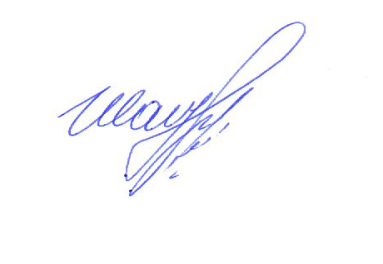 Наименование ПрограммыВедомственная целевая программа «Противодействие коррупции в Новолабинском сельском поселения Усть-Лабинского района на 2020 год»Основание для разработки Программы- Федеральный закон от 06 октября 2003 года № 131-ФЗ "Об общих принципах организации местного самоуправления в Российской Федерации";- Федеральный закон от 25 декабря 2008 года N 273-ФЗ "О противодействии коррупции";- Закон Краснодарского края от 23 июля 2009 года N 1798-КЗ "О противодействии коррупции в Краснодарском крае";- Федеральный закон от 02 марта 2007 года № 25-ФЗ «О муниципальной службе в Российской Федерации»;- Закон Краснодарского края от 08 июня 2007 года № 1244 «О муниципальной службе в Краснодарском крае».Муниципальный заказчик ПрограммыАдминистрация Новолабинского сельского поселения Усть-Лабинского районаРазработчик ПрограммыОбщий отдел администрации Новолабинского сельского поселения Усть-Лабинского района Цели Программы - проведение эффективной политики по предупреждению коррупции на уровне местного самоуправления; - снижение уровня коррупции, ее проявлений во всех сферах жизнедеятельности общества;- укрепление доверия жителей Новолабинского сельского поселения Усть-Лабинского района к местному самоуправлению; - обеспечение открытости и доступности информации о деятельности органа местного самоуправления;- совершенствование правовых актов о противодействии коррупции в Новолабинском сельском поселении Усть-Лабинского района, в частности регулирующих вопросы прохождения муниципальной службы;- организация и реализация работы институтов общественного контроля за соблюдением законодательства о противодействии коррупции на местном уровне;- размещение сведений о доходах, расходах, об имуществе и обязательствах имущественного характера лиц, замещающих должности муниципальной службы (муниципальные должности), и членов их семей на официальном сайте Новолабинского сельского поселения Усть-Лабинского района и предоставление этих сведений средствам массовой информации для опубликования;- повышение эффективности функционирования системы контроля доходов должностных лиц муниципалитета и членов их семей;- совершенствование организации органа местного самоуправления и осуществление функции муниципального управления (определение полномочий по использованию муниципального управления, а также функций муниципального контроля; выявление структурных подразделений и должностных лиц, несущих коррупционные риски; оптимизация управления в данной сфере; формирование реестра муниципальных услуг; подготовка и утверждение административных регламентов структурных подразделений; порядок взаимодействия в сфере оказания бюджетных и муниципальных услуг; подготовка методических рекомендаций по анализу функций органа местного самоуправления; участие в работе коллегиальных органов администрации Новолабинского сельского поселения Усть-Лабинского района представителей общественности и бизнеса; ведение регулярного приема граждан должностными лицами администрации Новолабинского сельского поселения Усть-Лабинского района; совершенствование работы с обращениями граждан, поступившими по телефону «горячей линии», в интернет-приемную, в письменном и устном виде);- совершенствование кадровой политики (организация замещения муниципальных должностей муниципальной службы; формирование кадрового резерва муниципальных служащих на конкурсной основе; разработка и утверждение должностных регламентов; обеспечение мотивации муниципальных служащих к добросовестному исполнению должностных обязанностей и соблюдению федерального и регионального антикоррупционного законодательства; проведение проверок соблюдения муниципальными служащими установленных законодательством запретов и ограничений; принятие по предотвращению конфликта интересов; разработка и внедрение принципов служебного поведения муниципальных служащих администрации Новолабинского сельского поселения Усть-Лабинского района);-совершенствование нормативно-правового регулирования муниципального управления (разработка и внедрение стандартов качества и регламентов оказания муниципальных услуг; проведение антикоррупционной экспертизы правовых актов органа местного самоуправления Новолабинского сельского поселения Усть-Лабинского района);- повышение уровня информированности граждан о деятельности органа местного самоуправления Новолабинского сельского поселения Усть-Лабинского района и мерах антикоррупционного воздействия (обеспечение прав граждан на информацию о деятельности органа местного самоуправления; представление достоверной информации о системе органа местного самоуправления Новолабинского сельского поселения Усть-Лабинского района и муниципальных нормативных правовых актах на официальном сайте администрации; осуществление антикоррупционной пропаганды и правового воспитания; проведение опроса населения по распространенности коррупционных проявлений в органе местного самоуправления; проведение семинаров с субъектами малого предпринимательства по вопросам антикоррупционной направленности);- совершенствование механизмов проведения администрацией Новолабинского сельского поселения Усть-Лабинского района антикоррупционной экспертизы нормативных правовых актов и их проектов;- совершенствование механизма распоряжения муниципальным имуществом и бюджетными средствами (регламентация использования муниципального имущества с целью снижения коррупционных рисков; увеличение доли муниципальных контрактов, заключенных путем проведения запроса котировок и торгов; увеличение доли муниципального имущества, переданного путем проведения торгов по продаже имущества или права на заключения договора аренды; внедрение в практику муниципальных предприятий и учреждений заключение договоров путем проведения торгов);- принятие иных организационных мер (организация деятельности рабочей группы по снижению коррупционных рисков в администрации Новолабинского сельского поселения Усть-Лабинского района; подготовка и реализация планов мероприятий по снижению коррупционных рисков; мониторинг выполнения плана мероприятий).Задачи Программы- совершенствование муниципальной службы в целях устранения условий, порождающих коррупцию;-повышение профессионального уровня муниципальных служащих;- обеспечение участия широких слоев населения в антикоррупционной политике; - проведение постоянного информирования общества о ходе реализации антикоррупционной политики; - формирование в обществе нетерпимого отношения к проявлениям коррупции;- обеспечение единообразного применения законодательства Российской Федерации о противодействии коррупции в целях повышения эффективности механизмов предотвращения и урегулирования конфликта интересов;- совершенствование мер по противодействию коррупции в сфере закупок товаров, работ, услуг для обеспечения государственных или муниципальных нужд и в сфере закупок товаров, работ, услуг отдельными видами юридических лиц;- совершенствование предусмотренных Федеральным законом от 3 декабря 2012 г. N 230-ФЗ "О контроле за соответствием расходов лиц, замещающих государственные должности, и иных лиц их доходам" порядка осуществления контроля за расходами и механизма обращения в доход Российской Федерации имущества, в отношении которого не представлено сведений, подтверждающих его приобретение на законные доходы; обеспечение полноты и прозрачности представляемых сведений о доходах, расходах, об имуществе и обязательствах имущественного характера;- повышение эффективности просветительских, образовательных и иных мероприятий, направленных на формирование антикоррупционного поведения муниципальных служащих, популяризацию в обществе антикоррупционных стандартов и развитие общественного правосознания;- совершенствование мер по противодействию коррупции в сфере бизнеса, в том числе по защите субъектов предпринимательской деятельности от злоупотреблений служебным положением со стороны должностных лиц;- систематизация и актуализация нормативно-правовой базы по вопросам противодействия коррупции, устранение пробелов и противоречий в правовом регулировании в области противодействия коррупции;- повышение эффективности международного сотрудничества Российской Федерации в области противодействия коррупции, укрепление международного авторитета России;- совершенствование системы ограничений, запретов и требований, установленных в целях противодействия коррупции;- формирование единообразных подходов к предотвращению и урегулированию конфликта интересов.Сроки реализации Программы2020 годОсновные мероприятия Программы1.Экспертиза проектов правовых актов органа местного самоуправления Новолабинского сельского поселения Усть-Лабинского района в целях выявления в них положений, способствующих проявлению коррупции.2. Обеспечение информационной открытости деятельности органа местного самоуправления Новолабинского сельского поселения Усть-Лабинского района. 3.Совершенствование деятельности по размещению муниципальных заказов. 4. Совершенствование механизма распоряжения муниципальными и бюджетными средствами. 5.Совершенствование кадровой политики.6.Образовательная и просветительская деятельность в области предупреждения коррупции (антикоррупционная пропаганда). 7. Вовлечение гражданского общества в активное проведение государственной политики, направленной на противодействие коррупции.8. Формирование в обществе негативного отношения и нетерпимости к коррупционному поведению.9. Реализация мер противодействия коррупции в сфере предпринимательства.10. Предупреждение коррупции на муниципальной службе Новолабинского сельского поселения Усть-Лабинского района.11. Рассмотрение в администрации Новолабинского сельского поселения Усть-Лабинского района, не реже одного раза в квартал вопросов правоприменительной практики по результатам вступивших в законную силу решений судов, арбитражных судов о признании недействительными ненормативных правовых актов, незаконными решений и действий (бездействия) органа местного самоуправления Новолабинского сельского поселения Усть-Лабинского района и должностных лиц в целях выработки и принятия мер по предупреждению и устранению причин выявленных нарушений.12. Размещение сведений о доходах, расходах, об имуществе и обязательствах имущественного характера лиц, замещающих должности муниципальной службы (муниципальные должности), и членов их семей на официальных сайтах органа местного самоуправления Новолабинского сельского поселения Усть-Лабинского района и предоставление этих сведений средствам массовой информации для опубликования.Объемы и источники финансированияСредства бюджета Новолабинского сельского поселения Усть-Лабинского района 500,0 рублей:Ожидаемые результаты от реализации Программы- снижение уровня коррупции при исполнении функций и предоставлении муниципальных услуг органом местного самоуправления; - обеспечение неотвратимости наказания за коррупционные действия; - снижение числа злоупотреблений со стороны муниципальных служащих при осуществлении ими должностных полномочий; -усиление противодействия коррупции, укрепление доверия населения к местному самоуправлению, повышение уважения граждан к муниципальной службе и статусу муниципального служащего; - формирование в обществе отрицательного отношения к коррупционным действиям; - формирование системы открытости и доступности информации о деятельности органов местного самоуправления при разработке, принятии решений по важнейшим вопросам жизнедеятельности населения.Контроль за исполнением ПрограммыСовет Новолабинского сельского поселения Усть-Лабинского района№ п/пМероприятияСроки реализацииОбъем финансирования (рублей)Объем финансирования (рублей)Ответственные исполнителиОсновные мероприятия по противодействию коррупцииОсновные мероприятия по противодействию коррупцииОсновные мероприятия по противодействию коррупцииОсновные мероприятия по противодействию коррупцииОсновные мероприятия по противодействию коррупции1.1Проведение постоянного мониторинга действующего законодательства с целью своевременного приведения муниципальных правовых актов в соответствии с изменениями10.01.2020г.03.02.2020г.03.03.2020г.01.04.2020г.05.05.2020г.02.06.2020г.01.07.2020г.01.08.2020г.01.09.2020г.01.10.2020г.05.11.2020г.01.12.2020г.00Общий отдел администрации1.2Разработка и утверждение плана мероприятий по противодействию коррупции в администрации Новолабинского сельского поселения Усть-Лабинского района декабрь 2020г.00Общий отдел администрации1.3Реализация плана мероприятий по противодействию коррупции в администрации Новолабинского сельского поселения Усть-Лабинского района на 2020 годПостоянно в течение 2020года00Общий отдел администрации1.4Проведение антикоррупционной экспертизы проектов правовых актов органов местного самоуправления Новолабинского сельского поселения Усть-Лабинского района Ежемесячно в течение 2020 года 00Ответственный специалист1.5Проведение отчета перед населением главы Новолабинского сельского поселения Усть-Лабинского района о результатах деятельности за прошедший годФевраль 2020 года00Глава Новолабинского го сельского поселения Усть-Лабинского района1.6Совершенствование правовых актов о противодействии коррупции в Новолабинском сельском поселении Усть-Лабинского района, в частности регулирующих вопросов прохождения муниципальной службыЕжемесячно в течение 2020 года00Ответственный специалист1.7.Рассмотрение в органах местного самоуправления, наделенных федеральным законом отдельными государственными или иными публичными полномочиями, вопросов правоприменительной практики по результатам вступивших в законною силу решений судов, арбитражных судов о признании недействительными ненормативных актов, незаконными решений и действий (бездействия) указанных органов, организаций и их должностных лиц в целях выработки и принятия мер по предупреждению и устранению причин выявленных нарушений20.03.2020г.19.06.2020г.18.09.2020г.18.12.2020г.00Общий отдел администрации1.8.Контроль за соблюдением лицами, замещающими должности муниципальной службы, требований законодательства Российской Федерации о противодействии коррупции, касающихся предотвращения и урегулирования конфликта интересов, в том числе за привлечением таких лиц к ответственности в случае их несоблюденияПостоянно в течение 2020года00Общий отдел администрации1.9.Информирование граждан о требованиях законодательства о противодействии коррупцииПостоянно в течение 2020 года00Общий отдел администрации1.10.Кадровая работа в части, касающейся ведения личных дел лиц, замещающих муниципальные должности и должности муниципальной службы, в том числе контроля за актуализацией сведений, содержащихся в анкетах, представляемых при назначении на указанные должности и поступлении на такую службу, об их родственниках и свойственниках в целях выявления возможного конфликта интересовПостоянно в течение 2020 года001.11.Обучение муниципальных служащих, впервые поступивших на муниципальную службу для замещения должностей, включенных в перечни, установленные нормативными правовыми актами Российской Федерации, по образовательным программам в области противодействия коррупции.В случае приема сотрудников  на работу  в 2020 г.00Регламентация муниципальных функций (услуг)Регламентация муниципальных функций (услуг)Регламентация муниципальных функций (услуг)Регламентация муниципальных функций (услуг)Регламентация муниципальных функций (услуг)2.1.Разработка и утверждение административных регламентов исполнения муниципальных функций и оказания услуг2020 год по мере разработки00Общий отдел администрации2.2. Совершенствование нормативно-правового регулирования муниципального управления (разработка и внедрение стандартов качества и регламентов оказание муниципальных услуг; проведение антикоррупционной экспертизы правовых актов органов местного самоуправления)2020 год по мере разработки00Общий отдел администрацииОбеспечение информационной открытости деятельности органов местного самоуправления Новолабинского сельского поселения Усть-Лабинского районаОбеспечение информационной открытости деятельности органов местного самоуправления Новолабинского сельского поселения Усть-Лабинского районаОбеспечение информационной открытости деятельности органов местного самоуправления Новолабинского сельского поселения Усть-Лабинского районаОбеспечение информационной открытости деятельности органов местного самоуправления Новолабинского сельского поселения Усть-Лабинского районаОбеспечение информационной открытости деятельности органов местного самоуправления Новолабинского сельского поселения Усть-Лабинского района3.1Обнародование (публикация в СМИ) нормативно правовых актов органов местного самоуправления Новолабинского сельского поселения Усть-Лабинского района и иной информацииЕжемесячно течение 2020 года по мере необходимости Ежемесячно течение 2020 года по мере необходимости 0Общий отдел администрации3.2Повышение уровня информированности граждан о деятельности органов местного самоуправления и мерах антикоррупционного воздействия (обеспечение прав граждан на информацию о деятельности органов местного самоуправления; представление достоверной информации о системе органов местного самоуправления и муниципальных нормативных правовых актах на официальном сайте администрации; опубликование официального сборника нормативных правовых актов района; издание печатных материалов о деятельности органов местного самоуправления района; осуществление антикоррупционной пропаганды и правового воспитания; проведение опроса населения по распространенности коррупционных проявлений в органах местного самоуправления; проведение семинаров с субъектами малого предпринимательства по вопросам антикоррупционной направленности);В течение 2020 годаВ течение 2020 года0Общий отдел администрации3.3Размещение сведений о доходах, расходах, об имуществе и обязательствах имущественного характера лиц, замещающих должности муниципальной службы (муниципальные должности), и членов их семей на официальном сайте Новолабинского сельского поселения Усть-Лабинского района и предоставление этих сведений средствам массовой информации для опубликованияАпрель 2020года Апрель 2020года 0Общий отдел администрации3.4Повышение эффективности функционирования системы контроля доходов должностных лиц муниципалитетов и членов их семейПостоянно в течение 2020 годаПостоянно в течение 2020 года0Общий отдел администрацииРазмещение муниципального заказаРазмещение муниципального заказаРазмещение муниципального заказаРазмещение муниципального заказаРазмещение муниципального заказа4.1Проведение анализа эффективности муниципальных закупок путем сопоставления среднерыночных цен на закупаемую продукцию (выполнение работ, оказание услуг) на момент заключения контракта и цены контракта 2020 год по мере совершениязакупок00Финансовый отдел администрации4.2Проведение оценки соответствия максимальной цены контракта, указанной в 
конкурсной (аукционной) документации, на закупаемую продукцию (выполнение работ, оказание услуг) и цены контракта2020 год по мере совершениязакупок00Финансовый отдел администрации4.3Проведение анализа исполнения муниципальных контрактов на предмет выявления и снижения доли расходов, неэффективных для бюджета Новолабинского сельского поселения Усть-Лабинского района 2020 год по мере совершениязакупок00Финансовый отдел администрации4.4. Проведения разъяснительной работы с контрактным управляющим, о недопущении передачи должностному лицу заказчика средств, полученных поставщиком (подрядчиком, исполнителем) в связи с исполнением контракта, за предоставление права его заключения (т.н. откат) и хищения в сфере закупок.2020 год ежеквартально00Общий отдел администрации5.Распоряжение муниципальной собственностьюРаспоряжение муниципальной собственностьюРаспоряжение муниципальной собственностьюРаспоряжение муниципальной собственностьюРаспоряжение муниципальной собственностью5.1Информирование граждан и предпринимателей: -о возможностях заключения договоров аренды муниципального недвижимого имущества;- о результатах приватизации муниципального имущества;- о предстоящих торгах по продаже предоставлению в аренду муниципального имущества и результатах проведенных торгов 2020 год постоянно 00Финансовый отдел администрации5.2Совершенствование механизма распоряжения муниципальным имуществом и бюджетными средствами (регламентация использования муниципального имущества с целью снижения коррупционных рисков; увеличение доли муниципальных контрактов, заключенных путем проведения запроса котировок и торгов; увеличение доли муниципального имущества, переданного путем проведения торгов по продаже имущества или права на заключение договора аренды; внедрение в практику муниципальных предприятий и учреждений заключение договоров путем проведение торгов);2020 год 
постоянно 00Общий отдел администрации6.Кадровое обеспечение деятельности органов местного самоуправления 
Новолабинского сельского поселения Усть-Лабинского районаКадровое обеспечение деятельности органов местного самоуправления 
Новолабинского сельского поселения Усть-Лабинского районаКадровое обеспечение деятельности органов местного самоуправления 
Новолабинского сельского поселения Усть-Лабинского районаКадровое обеспечение деятельности органов местного самоуправления 
Новолабинского сельского поселения Усть-Лабинского районаКадровое обеспечение деятельности органов местного самоуправления 
Новолабинского сельского поселения Усть-Лабинского района6.1Формирование перечня должностей, в наибольшей степени подверженных риску коррупции (коррупциогенных должностей) Октябрь 2020 года00Общий отдел администрации6.2Организация образовательных мероприятий для муниципальных служащих Новолабинского сельского поселения Усть-Лабинского района по разъяснению требований:- Федерального закона от 02 марта 2007 года № 25-ФЗ «О муниципальной службе в Российской Федерации»;- Закона Краснодарского края от 08 июня  № 1244 «О муниципальной службе в Краснодарском крае»;- Федерального закона от 25 декабря . N 273-ФЗ "О противодействии коррупции";- Закона Краснодарского края от 23 июля . N 1798-КЗ "О противодействии коррупции в Краснодарском крае".1 квартал в течение 2020 года 00Общий отдел администрации6.3.Ознакомление граждан, поступающих на муниципальную службу, под роспись:- с Порядком уведомления работодателя при склонении муниципального служащего администрации Новолабинского сельского поселения Усть-Лабинского района к совершению коррупционных правонарушений;- при подписании трудового договора с Федеральным законом от 25.08.2008 года № 273-ФЗ «О противодействии коррупции»;- с Перечнем должностей муниципальной службы, при назначении на которые и при замещении которых муниципальные служащие Новолабинского сельского поселения Усть-Лабинского района обязаны предоставлять сведения о своих доходах, об имуществе и обязательствах имущественного характера своих супруги (супруга) и несовершеннолетних детей.Постоянно в случае принятия граждан на муниципальную службу00Общий отдел администрации6.4Формирование постоянного кадрового резерва для замещения вакантных должностей муниципальной службы Постоянно в течение 2020 года 00Общий отдел администрации6.5Осуществление регулярных проверок соблюдения муниципальными служащими 
ограничений, установленных законодательством о муниципальной службеВ течение 2020 года, раз в квартал 00Общий отдел администрации6.6Проверка:- сведений о доходах, расходах, об имуществе и обязательствах имущественного характера лиц, замещающих должности муниципальной службы (муниципальные должности); - сведений о доходах, расходах об имуществе и обязательствах имущественного характера своих супруги (супруга) и несовершеннолетних детейАпрель 2020 года00Общий отдел администрации6.7Проверка соблюдения муниципальными служащими администрации Новолабинского сельского поселения Усть-Лабинского района требований к служебному поведению муниципального служащего Постоянно в течение 2020 года00Общий отдел администрации6.8Проверка соблюдения муниципальными служащими администрации Новолабинского сельского поселения Усть-Лабинского района нейтральности, исключающей возможность влияния на свою профессиональную служебную деятельность решений политических партий, других общественных и религиозных объединений и иных организацийПостоянно в течение 2020 года00Общий отдел администрации7.Образовательная и просветительская деятельность в области предупреждения коррупции (антикоррупционная пропаганда)Образовательная и просветительская деятельность в области предупреждения коррупции (антикоррупционная пропаганда)Образовательная и просветительская деятельность в области предупреждения коррупции (антикоррупционная пропаганда)Образовательная и просветительская деятельность в области предупреждения коррупции (антикоррупционная пропаганда)Образовательная и просветительская деятельность в области предупреждения коррупции (антикоррупционная пропаганда)7.1Проведение совещаний для муниципальных служащих с целью формирования у них четкого понимания целей и задач деятельности органа местного самоуправления, чувства гражданской ответственности, мотивации к достижению общественных целей20.03.2020г.19.06.2020г.18.09.2020г.18.12.2020г.00Общий одел администрации8. Межнациональное и межконфессиональное взаимодействие8. Межнациональное и межконфессиональное взаимодействие8. Межнациональное и межконфессиональное взаимодействие8. Межнациональное и межконфессиональное взаимодействие8. Межнациональное и межконфессиональное взаимодействие8. Межнациональное и межконфессиональное взаимодействие8.1.Разработка нормативно-правовых актов, регулирующих основные направления межнационального и межконфессионального взаимодействияПо мере необходимости в течение 2020 года00Общий одел администрации8.2. Проверка соблюдения муниципальными служащими администрации Новолабинского сельского поселения Усть-Лабинского района, при исполнении должностных обязанностей прав, свободы и законных интересов человека и гражданина независимо от расы, национальности, языка, отношения к религии и других обстоятельств, а также права, законных интересов организаций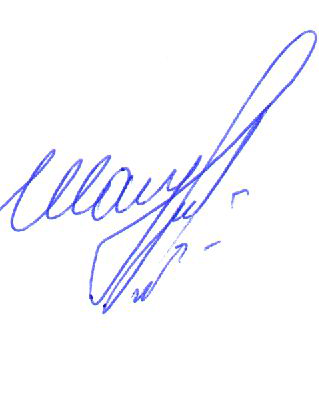 Постоянно в течение 2020 года00Общий одел администрации9. Приобретение наглядного материала9. Приобретение наглядного материала9. Приобретение наглядного материала9. Приобретение наглядного материала9. Приобретение наглядного материала9. Приобретение наглядного материала9.1.Приобретение наглядного материала по противодействию коррупции (листовки, буклеты, плакаты, памятки)4 квартал  2020 год500,00500,00Общий одел администрации